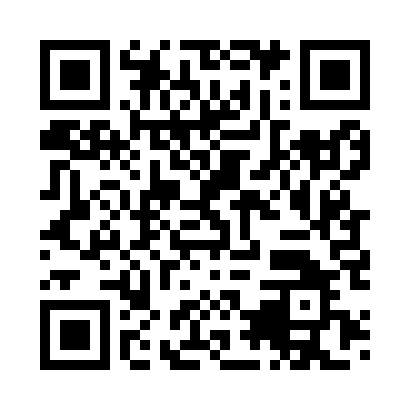 Prayer times for Zvaradulo, HungaryMon 1 Jul 2024 - Wed 31 Jul 2024High Latitude Method: Midnight RulePrayer Calculation Method: Muslim World LeagueAsar Calculation Method: HanafiPrayer times provided by https://www.salahtimes.comDateDayFajrSunriseDhuhrAsrMaghribIsha1Mon1:574:4712:416:078:3511:072Tue1:584:4712:416:078:3511:073Wed2:004:4812:416:078:3411:064Thu2:024:4912:416:078:3411:045Fri2:034:4912:426:068:3311:036Sat2:054:5012:426:068:3311:027Sun2:074:5112:426:068:3311:018Mon2:094:5212:426:068:3210:599Tue2:114:5312:426:068:3210:5810Wed2:134:5312:426:058:3110:5611Thu2:154:5412:426:058:3010:5512Fri2:174:5512:436:058:3010:5313Sat2:194:5612:436:048:2910:5114Sun2:224:5712:436:048:2810:5015Mon2:244:5812:436:048:2710:4816Tue2:264:5912:436:038:2710:4617Wed2:285:0012:436:038:2610:4418Thu2:315:0112:436:028:2510:4219Fri2:335:0212:436:028:2410:4020Sat2:355:0312:436:018:2310:3821Sun2:385:0412:436:018:2210:3622Mon2:405:0512:436:008:2110:3423Tue2:425:0712:436:008:2010:3224Wed2:455:0812:435:598:1910:3025Thu2:475:0912:435:588:1710:2826Fri2:495:1012:435:588:1610:2627Sat2:525:1112:435:578:1510:2328Sun2:545:1212:435:568:1410:2129Mon2:565:1412:435:568:1310:1930Tue2:595:1512:435:558:1110:1731Wed3:015:1612:435:548:1010:14